“Cyber Stalking” – How Easy Is It??? 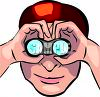 Example OneWhat do we know?Name: Paul - firstOccupation: Owns a supermarketResidence: Somewhere in Pine Grove, PAFind out:last name,name of businessaddress or ageExample TwoWhat do we know?Name: Lisa - firstHobby: Teaches Zumba in Schuylkill County, PAFind out:last namename of business that she teaches Zumbaaddress of gym she teaches Zumbaclass timesExample TwoWhat do we know?Name: Alex - firstPasttime: Plays football for Huskies in PA University; co-captain this seasonFind out:last namename of university name of high school he graduated fromone fact you can findExample FourWhat do we know?Name: Donna - firstResidence: lives in Palmyra, PAOccupation : beauticianFind out:last namename of one friendone fact you can find